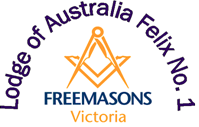 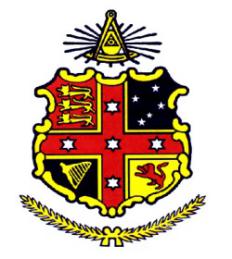 “The Freemasons Victoria Lodge of Australia Felix Cancer Research Grant”- Grant Application Form -Grant Application Number (for Lodge use only):1. Previous application for “The Freemasons Victoria Lodge of Australia Felix Cancer Research Grant”?No □       Yes □ [Provide details]:2. Applicant’s Personal Details:Last name:First name:Middle name(s):Date of birth (DD-MM-YYYY):Male □       Female □3. Contact Details:Enrolled at:Academic course:Address (University/Institution):E-mail address (University/Institution):4. Conference Details:[INSTRUCTION: Provide details about the conference where the poster will be presented.]5. Poster Abstract:[INSTRUCTION: Provide the Poster Abstract of the poster to be presented at the conference. Include author names and affiliations.]6. Lay Summary:[INSTRUCTION: Summarise the Poster Abstract in a manner readily understood by lay persons. The Lay Summary should not exceed 200 words.]7. Signatures:I declare that all information provided is correct to the best of my knowledge. The Lodge of Australia Felix No. 1 may cancel any decision if the information I have provided is incorrect or incomplete. I also declare that I have read and understood the grant application instructions.Name Student, Signature, Date (DD-MM-YYYY):Approved by:Name Supervisor, Signature, Date (DD-MM-YYYY):Name Head of the Department/Division, Signature, Date (DD-MM-YYYY):Grant Application Instructions“The Freemasons Victoria Lodge of Australia Felix Cancer Research Grant”Funding body: The funding opportunity is provided by the Freemasons Foundation Victoria Limited and the Lodge of Australia Felix No. 1. The Lodge of Australia Felix No. 1 is the oldest Masonic Lodge in Victoria and was founded in December 1839 (Contact: Graham Dines, Secretary of the Lodge of Australia Felix No. 1; 1013 Whitehorse Road, Box Hill, VIC 3128). The Lodge of Australia Felix No. 1 and the Freemasons Foundation Victoria Limited will fund two Cancer Research Grants of $750 each.Purpose: The Cancer Research Grant is to be used to cover travel costs and registration fees of a postgraduate student for presenting a poster at a scientific conference in Australia. The scientific content of the poster needs to address cancer research.Eligibility: All postgraduate students (Honours, Master or Ph.D.), regardless of gender, ethnicity, religious faith, nationality, or citizenship status, and who are currently enrolled at a University in Victoria, Australia, are eligible. No Masonic association is required to be considered for sponsorship. However, a previously successful grant applicant is excluded from the next consecutive funding round. Importantly, only one grant application is permitted per applicant per funding round.Selection of Awardees: All grant applications shall be assessed by the Lodge of Australia Felix No. 1 Scientific Advisory Team. The Scientific Advisory Team shall assess the grant applications on scientific soundness and merit and shall subsequently make recommendations to the Charity and Community Awareness Committee of the Lodge of Australia Felix No. 1. Recommended and endorsed grant applications shall be approved at regular meetings of the Lodge of Australia Felix No. 1.Submission details: The submission deadline for the current funding round is Monday 28-Jun-2021 (9pm). The grant application must be submitted per e-mail as PDF to the Secretary of the Lodge of Australia Felix No. 1, Graham Dines (e-mail: gdines@bigpond.net.au).Announcement of grant application outcome: All grant applicants shall be informed about the outcome of their application by Monday 19-Jul-2021 per e-mail. Successful applicants shall also receive a written notification in the following week.Acknowledgments: The poster presentation needs to acknowledge that the Lodge of Australia Felix No. 1 provided financial support for attending the conference. The poster presentation also needs to display the logo of the Lodge of Australia Felix No. 1 (Height: 4 cm). Awardees need to submit the final poster presentation as PDF to the Secretary of the Lodge of Australia Felix No. 1, Graham Dines (e-mail: gdines@bigpond.net.au). Awardees also need to submit a short report on what the awarded Cancer Research Grant has enabled them to achieve in their professional development. The report should be provided not more than eight weeks after attending the conference. Awardees will also be invited to attend a regular lodge meeting to present their scientific work (10 minutes and in lay terms) and report to the members of Lodge of Australia Felix No. 1.